Sök på Aptus bokning och ta ner appen ”Bokning”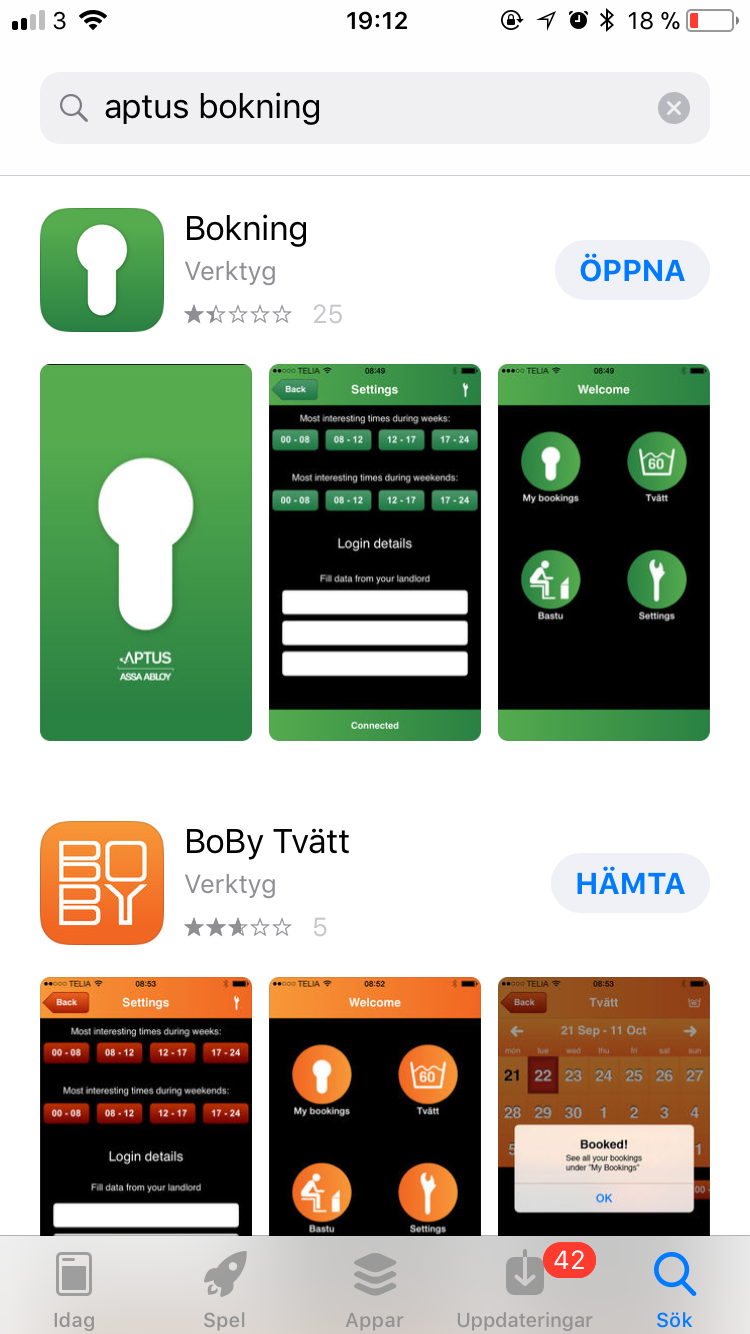 Skriv in följande under inställningar: Inställningar: https://brfbalen3.aptustotal.se/bookingservice/bookingservice.svc/Användare: ”lägenhetsnummer”Lösenord: xxxxxx (be Styrelsen om du inte redan har ett lösenord)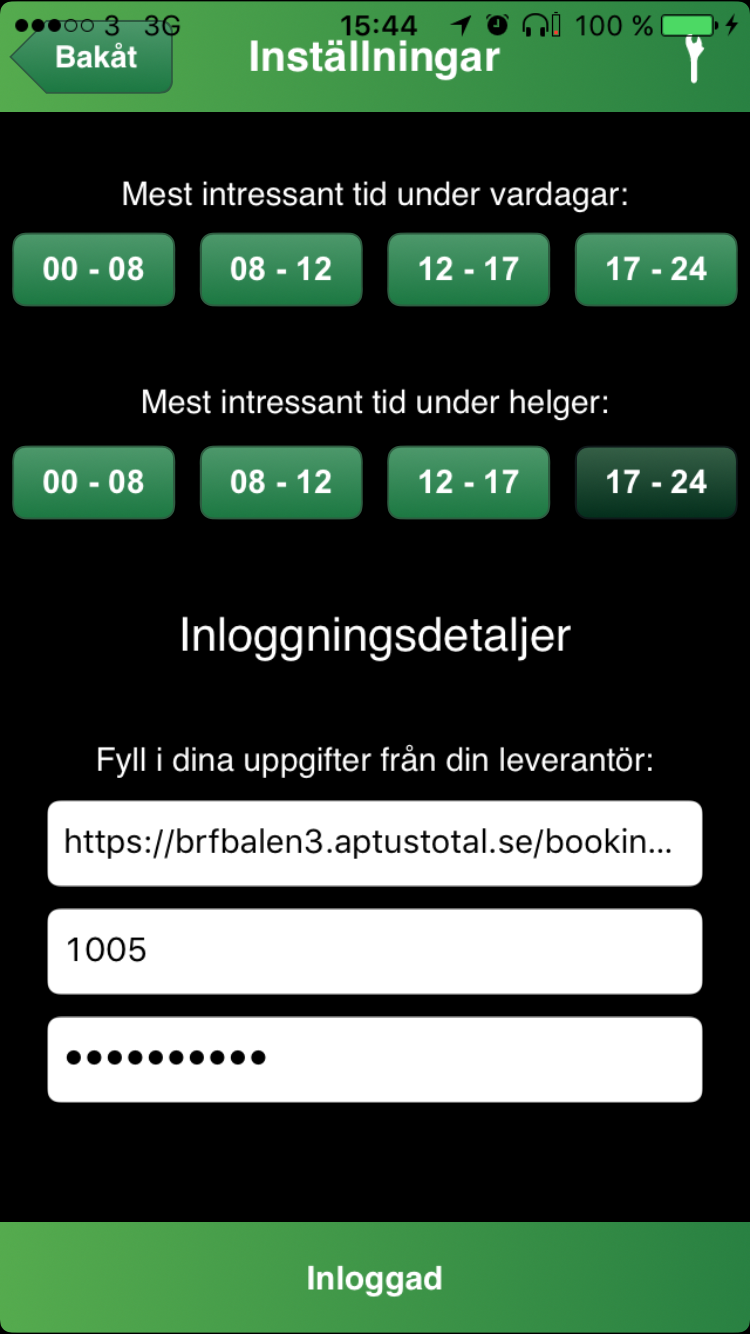 